Рекомендации родителям о правильном питании школьниковВ режиме младшего школьника должно сохраняться 5-разовое питание. Старшеклассники могут переходить уже на 4х-разовый прием пищи. Важно, чтобы ребенок не отказывался от обязательного горячего завтрака в школе, который должен проводиться после 2-го или 3-го урока.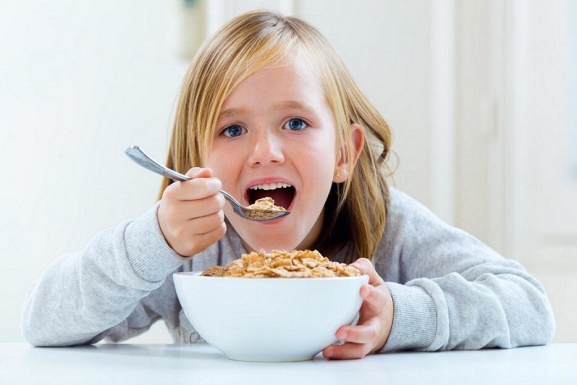 1. Разнообразьте рацион школьника1. Хлеб, крупяные и макаронные изделия.2. Овощи, фрукты, ягоды.3. Мясо, птица, рыба, бобовые, яйца и орехи.4. Молочные продукты, сыры.5. Жиры, масла, сладости ( сладости не в большом количестве ).В ежедневное меню ребенка и подростка должны входить продукты из всех 5 основных групп. 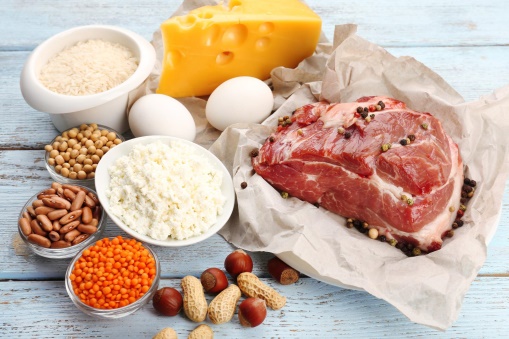 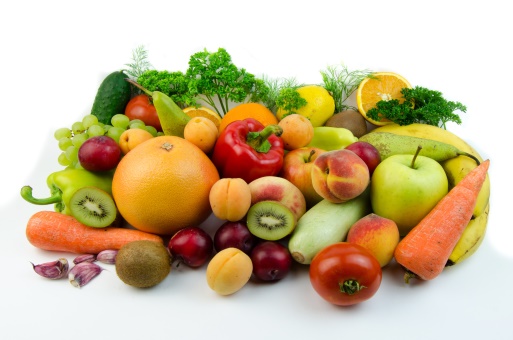 2. Сбалансируйте питаниеСоставляйте сбалансированное меню на каждый день. Ежедневно включайте в него продукты, богатые необходимыми питательными веществами. Соотношение белков, жиров и углеводов в рационе питания должно быть 1:1:4.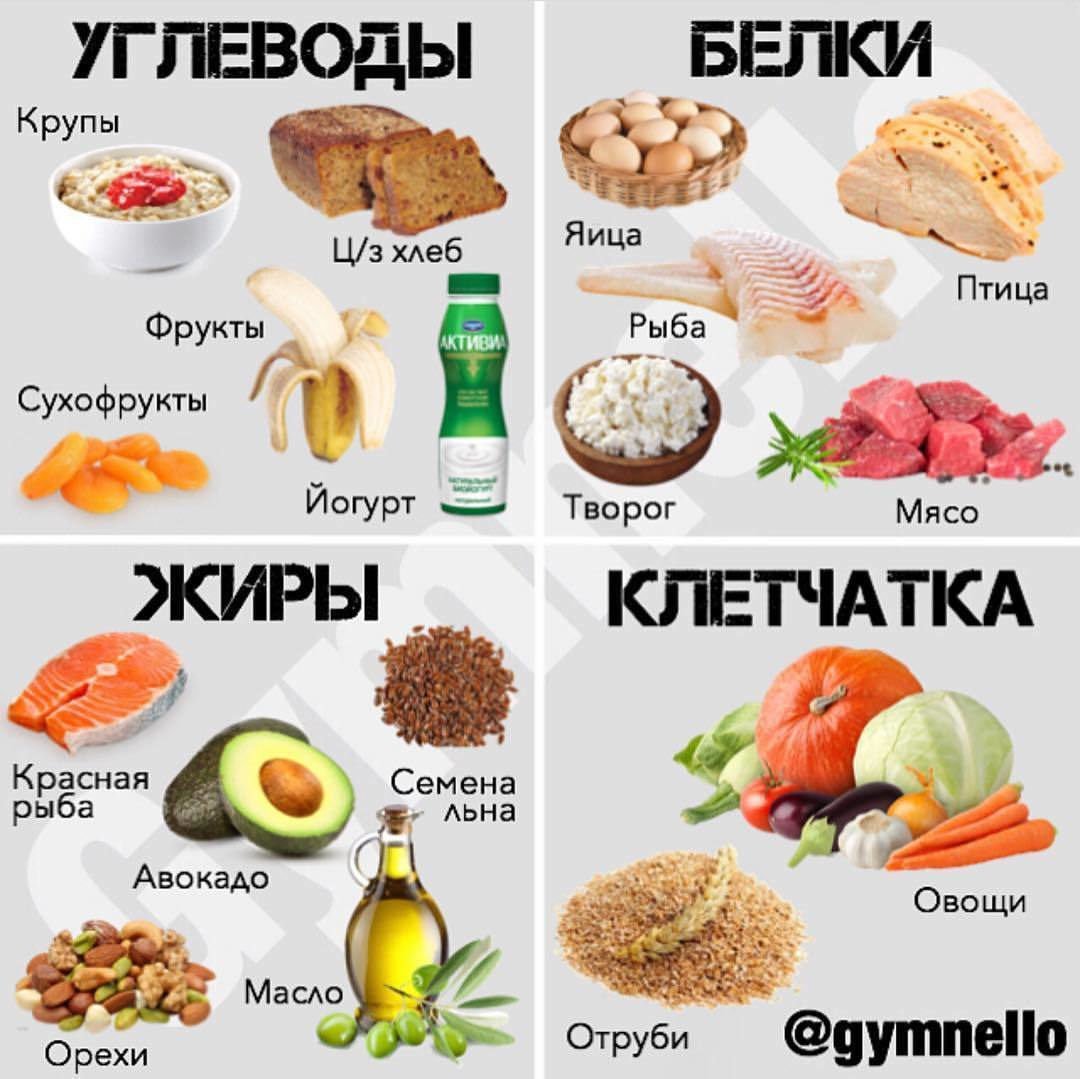 3.Продукты, которые нельзя употреблять школьникамчипсы,изделия быстрого приготовления ( фаст фуд), грибы квас, натуральный кофе, сладкие газированные напитки,кремовые изделия и все продукты, содержащие синтетические красители, ароматизаторы, подсластители, усилители вкуса, консерванты, мороженое,консервы непромышленного изготовления.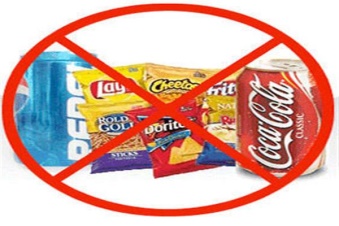 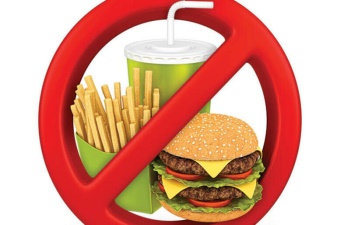 